Solutions to Assignment 1b, where   where  where FACTOR OUT 4xyx/-2x/-2 + 4y *5y* 5 + 2-10-0.159-0.51.5-1-10.54.5-5-3-0.1-100.054.05-50-480.110-0.053.95505211-0.53.557100.1-5-10.52.5xyx-4y*-0.5y*-0.5 - 2-22-6-1-3-11-5-0.5-2.500-40-211-3-0.5-2.522-2-1-3xyx/4x/4+4y*-3y*-3+1-24-0.53.5-12-11-11-0.253.75-3-2000401110.254.25-3-2240.54.5-12-11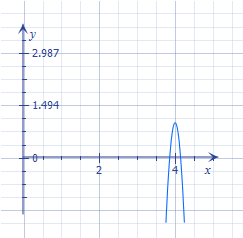 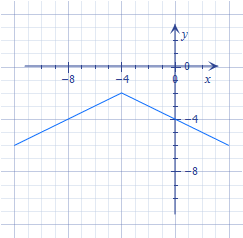 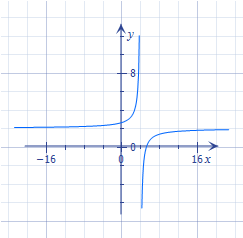 